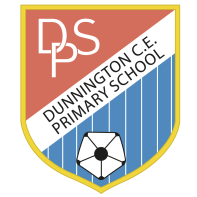 THEMATIC OVERVIEWTHEMATIC OVERVIEWTHEMATIC OVERVIEWYear Group: 5Year Group: 5Year Group: 5Term and Duration: Autumn 2Term and Duration: Autumn 2Term and Duration: Autumn 2Theme: What would a journey through your body look like?Theme: What would a journey through your body look like?Theme: What would a journey through your body look like?English ObjectivesEnglish ObjectivesEnglish ObjectivesEnglish ObjectivesAnti-bullying poetryDiscussion text about healthy eating (McDonalds)Grammar to be covered:ApostrophesModal verbsPrefixes / SuffixesSpelling to be covered:HomophonesAble / ibleHyphenated wordsAnti-bullying poetryDiscussion text about healthy eating (McDonalds)Grammar to be covered:ApostrophesModal verbsPrefixes / SuffixesSpelling to be covered:HomophonesAble / ibleHyphenated wordsAnti-bullying poetryDiscussion text about healthy eating (McDonalds)Grammar to be covered:ApostrophesModal verbsPrefixes / SuffixesSpelling to be covered:HomophonesAble / ibleHyphenated wordsAnti-bullying poetryDiscussion text about healthy eating (McDonalds)Grammar to be covered:ApostrophesModal verbsPrefixes / SuffixesSpelling to be covered:HomophonesAble / ibleHyphenated wordsMathematics ObjectivesMathematics ObjectivesMathematics ObjectivesMathematics ObjectivesStatisticsReading, interpreting and drawing line graphsReading and interpreting tables, including timetablesNumber (Multiplication and Division)Factors and MultiplesPrime, Square and Cube NumbersShort DivisionProblem Solving (involving all 4 operations)Perimeter and AreaStatisticsReading, interpreting and drawing line graphsReading and interpreting tables, including timetablesNumber (Multiplication and Division)Factors and MultiplesPrime, Square and Cube NumbersShort DivisionProblem Solving (involving all 4 operations)Perimeter and AreaStatisticsReading, interpreting and drawing line graphsReading and interpreting tables, including timetablesNumber (Multiplication and Division)Factors and MultiplesPrime, Square and Cube NumbersShort DivisionProblem Solving (involving all 4 operations)Perimeter and AreaStatisticsReading, interpreting and drawing line graphsReading and interpreting tables, including timetablesNumber (Multiplication and Division)Factors and MultiplesPrime, Square and Cube NumbersShort DivisionProblem Solving (involving all 4 operations)Perimeter and AreaScience ObjectivesScience ObjectivesScience ObjectivesScience ObjectivesCirculatory SystemTransporting nutrients through the bodyNutrition and DietCirculatory SystemTransporting nutrients through the bodyNutrition and DietCirculatory SystemTransporting nutrients through the bodyNutrition and DietCirculatory SystemTransporting nutrients through the bodyNutrition and DietComputing ObjectivesComputing ObjectivesRE ObjectivesHistory ObjectivesE-safety & CyberbullyingCrunchzilla CodingE-safety & CyberbullyingCrunchzilla CodingWhat does it mean to be a Muslim today?Respect for Creation (Christianity)N/AGeography ObjectivesGeography ObjectivesArt ObjectivesDT ObjectivesN/AN/AHeart ArtCollagesArtist – Jim DineN/APE ObjectivesPE ObjectivesMusic ObjectivesFrench ObjectivesFootball & Fitness skillsDance GymnasticsFootball & Fitness skillsDance GymnasticsSongs for Y5/6 Production – Cinderella RockerfellaRecap IntroductionsNumbersDescribing FamilyPSHCE ObjectivesPSHCE ObjectivesAnti-BullyingFriendshipAnti-BullyingFriendship